___ Yes  ___ No	Have you been an election judge?___ Yes  ___ No	Are you a high school student?Election Judges must meet Minnesota state requirements:Must be a United States citizenMust be an eligible voter in the State of MinnesotaMust be able to read, write and speak EnglishMust not be the spouse, parent, stepparent, child, stepchild, sibling or stepsibling of any election judge serving in the same precinct or of any candidate at that electionMust not be domiciled, either permanently or temporarily, with any candidate on the ballot at that electionMust not be a candidate at that electionI am a United States citizen. I will be 16 years of age or older on the day of the election.I will complete a 2-hour training course.I am in good academic standing.I am able to read, write and speak English.I have permission from my parents and my high school.I am not the spouse, parent, stepparent, child, stepchild, sibling or stepsibling of any election judge serving in the same precinct or of any candidate at that election.I am not either permanently or temporarily living with any candidate on the ballot for an election in which I will be serving as an election judge.You must check all requirements above. 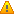 I understand and meet these requirements Election Judges must meet Springfield requirements:Strong understanding of and commitment to nonpartisanshipCommunicate clearly with votersEnjoy assisting and serving diverse populationsBe available to work long hoursHandle stressful situations calmly and professionallyDemonstrate attention to detailWork as a team member and follow directionsComfortable using computersI understand and meet these requirements Political Party Balance RequirementDue to major political party balance requirements (Minn. Stat. § 204B.19, Subd. 5), no more than half of the election judges in a precinct may be members of the same political party. MN law defines "member" as an individual who:Supports the general principles of that party’s constitutionVoted for the majority of that party’s candidates in the last General Election ORIntends to vote for a majority of that party’s candidates in the next General Election.If you do not indicate a political party, the opportunities for you to serve as election judge may be limited.	AVAILABILITY TO WORKSpecial consideration will be given to applicants who can serve for a full day.Work Hours* __________________________AVAILABILITY TO WORKSpecial consideration will be given to applicants who can serve for a full day.  Election hours are 6:30 AM to approximately 9:00 PM.Work Hours _______________________________________	AVAILABILITY TO WORKSpecial consideration will be given to applicants who can serve for a full day.Work Hours* __________________________Notice to all applicants: In accordance with the Minnesota Government Data Practices Act (Minn. Stat. § 13.04, subd. 2), we must inform you of your rights as a subject of data. The purposes and intended use of the requested data is to identify you and assist in determining your suitability as a Springfield Election Judge. You are not legally required to supply the requested data. However, if you refuse to supply the requested information, your Election Judge application will not be considered. If you do provide the data, your application will be considered, and if you are employed, the data you have supplied will become part of your Election Judge record. Any information you provide as an applicant or as an Election Judge during your service with the City of Springfield, may be used by the City for a variety of purposes under human resources rules or as required by law. This includes, but is not limited to, performance appraisals and discipline.Minnesota law classifies the data we collect about you as either public or private. "Public" means that it is available to anyone who asks to see it. "Private" means that the data is only available to the person the information is about and to staff who must see it in the normal course of conducting City of Springfield business, and as otherwise provided for by law. Data collected on, or in response to, this application that is classified as "private" may be shared with City Personal who determine your suitability for the position of Election Judge. It may be shared with organizations at your request. It may also be shared as required by current or future laws.The following data that the City of Springfield collects from you on the Election Judge Application is "public": job history, education and training, and work ability. Your name is considered private until you are selected as an Election Judge.If you have questions regarding your rights as a subject of data, have concerns about submitting your application over the Internet, or would like to receive a paper application, please contact City of Springfield, 2 E Central St, Springfield, MN 56087, Phone: (507) 723-3500, Fax: (507) 723-6210.Applicant’s Signature ___________________________________	Date _______________Last NameFirst NamePhysical AddressMail AddressCityStateMinnesotaZip56087Email AddressHome PhoneWork PhoneMobile PhoneDemocratic Farmer Labor (DFL)Grassroots-Legalize CannabisLegal Marijuana NowRepublican PartUnaffiliatedNone SpecifiedOther ___________________________________________